PLAN PREPARATION MEMORANDUM 40-08Normal sidewalk thickness shall be 5”.  If a thickness of less than 5” is to be used, it should be noted and justified in the Project Report.  Reasons for thicknesses less than 5” could include the preference of the Local Agency, known plans which will require the sidewalk to be removed in the foreseeable future, consistency with other sidewalk to be matched, or other unique cases.  For purposes of this memorandum, the “design thickness” of the sidewalk is defined as 5” or lesser thickness called for in the Project Report.For design thicknesses from 4” to 5”, the State will participate in accordance with Chapter 5 of the BDE Manual.  Should the Local Agency require a thickness greater than the design thickness, they will be required to pay for 100% of the cost in excess of the design thickness.  Should the Local Agency request a thickness less than the design thickness, the request will be evaluated, and if accepted, the State will participate as previously mentioned.The thickness of sidewalks across PCC driveways shall match the thickness of the driveway pavement. (Minimum 6” thickness).  Sidewalks across non-PCC drives shall have a minimum thickness of 6”.  The sidewalk area through driveways will be included in the quantity of and payment for PORTLAND CEMENT CONCRETE SIDEWALK of the thickness specified.  Thickening the sidewalk at driveways should be considered as included in the payment for the pay item specified in the plans (Article 424 of the Standard Specifications).  There should be a plan note to make it clear that the extra thickness is included in the pay item(s) in the plans.Block-Outs:  (BDE Chapter 58) The Studies and Plans Squad member should check with the Bureau of Operations and with the Local Agencies for locations of block-outs for traffic signs to be located in sidewalk areas that are located immediately behind proposed curb and gutters.Where block-outs are used, widened sidewalks should be placed, if necessary, to accommodate at least the required minimum width of 48 inches.40-08.doc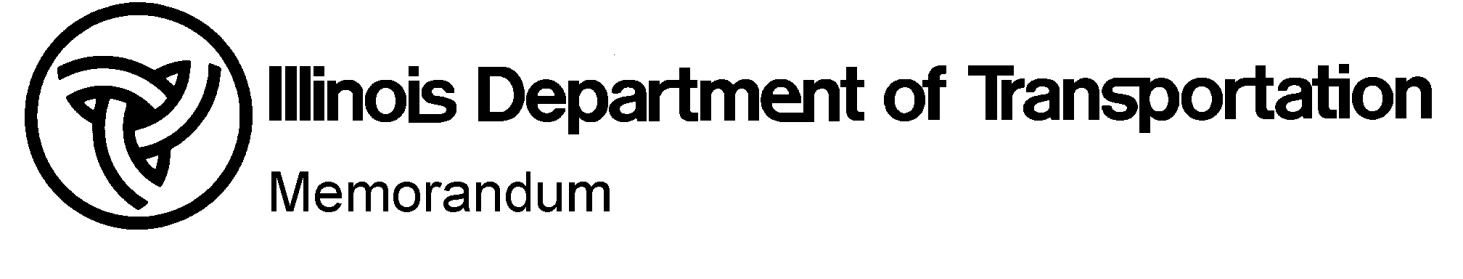 To:Studies & Plans Squads                         PPM 40-08From:P. A. Tegeler                        Revised:  Nancy FasigSubject:SidewalksDate:April 29, 1994                  Revised:  July 27, 2016